Отчет по деятельности стажировочной площадкиГБОУ ИРО Краснодарского края2020 годНазвание образовательной организации федеральное государственное казенное общеобразовательное учреждение «Краснодарское президентское кадетское училище»Курирующая кафедра: кафедра математики и информатики.Цель деятельности стажировочной площадки: создание образовательной среды, позволяющей транслировать в форме стажировки актуальный педагогический опыт преподавателей отдельной дисциплины (математика, информатика и ИКТ) для слушателей ДПП ПК учителей математики и учителей информатики.Задачи деятельности стажировочной площадки: оказывать слушателям методическую помощь; совершенствовать ИКТ-компетенции учителей информатики и математики в условиях реализации ФГОС; познакомить с современными эффективными формами урочной и внеурочной деятельности по информатике и математике, направленными на развитие УУД обучающихся.Анализ деятельности стажировочной площадки повышения квалификации для слушателей курсов ГБОУ ИРО Краснодарского края по теме «Развитие профессиональных компетенций преподавателей математики и информатики в условиях реализации ФГОС ООО и ФГОС СОО».В течение 2020 года на базе Краснодарского ПКУ в рамках реализации ДПП ПК учителей математики и учителей информатики были проведены мастер-классы и выступления из опыта работы преподавателей училища и методистов; также в течение года преподаватели училища делились опытом работы на краевых вебинарах и конференции, проводимых кафедрой математики и информатики.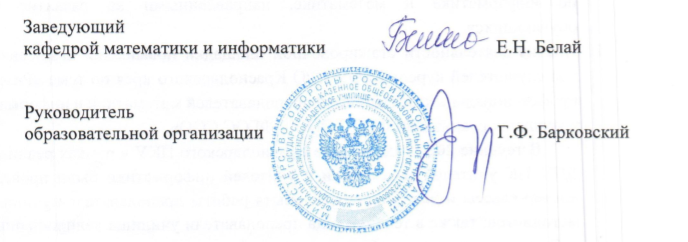 ДатаМероприятиеТема мероприятияМесто проведенияВыступающие04.02.20ДПП ПК Мастер-классы, выступления из опыта работыСовременные подходы к преподаванию предмета «Информатика и ИКТ» в условиях реализации ФГОС ООО и СООКраснодарское ПКУ5 человек: Донецкая Е.А.Кузьминова Е. В.Орлова Е.В.Чурикова С.А.Тарасова Ю.О.04.02.20ДПП ПК Мастер-классы, выступления из опыта работыОрганизация урочной и внеурочной деятельности по математике в ходе реализации ФГОС ООО и ФГОС СООКраснодарское ПКУ7 человек:Копытько Т.Г., Казанцева Г.А., Зинченко Е.В., Борзунова Г.А., Сафронова Т.Н., Сафронов С.Л., Рудь С.В.18.11.20Вебинар выступления из опыта работыМетодика проведения уроков по обобщению и систематизации знаний при подготовке к ОГЭ и ЕГЭ по математикеГБОУ ИРО Краснодарского края2 человека:Казанцева Г.А., Зинченко Е.В.22.09.20Вебинар выступления из опыта работыПреподавание информатики на углубленном уровне в профильных классах технологического профиля: лучшие практикиГБОУ ИРО Краснодарского края2 человека:Тарасова Ю.О., Тишина А.И.16.12.20Конференциявыступление из опыта работыОсобенности преподавания математики и информатики с учетом требований ФГОС ООО и ФГОС СООГБОУ ИРО Краснодарского края1 человекБорзунова Г. А.